GUÍA DIGITAL N°2OBJETIVOS Y CONTENIDOS CONCEPTUALES.ASIGNATURA: HISTORIA Y GEOGRAFÍACURSO: 3°ADOCENTE: VERÓNICA GRACIA TAPIAOBJETIVO DE LA CLASE: APLICAR APRENDIZAJES INTERNALIZADOS DE OA6.ACTIVIDAD: DESARROLLAR GUÍA DE APLICACIÓN DE CONOCIMIENTOS.Señor (a) Apoderado:La guía que los niños(as) deben desarrollar se basa en los aprendizajes que deben haber adquirido en las últimas guías enviadas al hogar, seguir las instrucciones de cada ítem, con el apoyo de un adulto que lo guie en la tarea. Si el niño(a), no entiende o no puede realizar la actividad, consultar a profesora quien entregará las indicaciones correspondientes a través de un audio en el wasap del curso. Cada alumno(a) tiene su propio ritmo de trabajo, si se cansa debe dejarlo descansar y no exigir que termine su actividad ya que esta actitud sólo redundara en que su hijo(a) tome aversión al aprendizaje. Puede retomar la actividad al día siguiente, cuando el niño(a) presente disposición, motivación y energía para hacerlo.AtentamenteProfesora Verónica.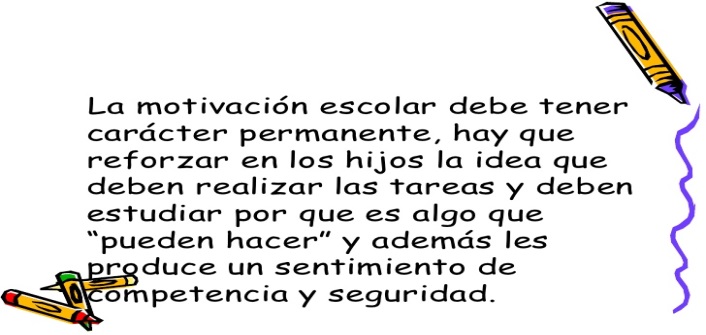 Objetivo de aprendizajeContenido(OA6) Leer y dibujar planos simples de su entorno, utilizando puntos de referencia, categorías de  posición relativa y simbología pictóricaUbicación espacial en cuadrículas.Líneas de referencia. Puntos cardinales.Objetivo de la claseHabilidadesAplicar los aprendizajes de planos, mapas, puntos cardinales, ubicación en una cuadrícula y en un plano,a través del desarrollo de una Guía de Trabajo.Leer, comunicar, orientarse en el espacio, obtener información explicita, formular opiniones, participar en conversaciones grupales, presentar temas utilizando material de apoyo.